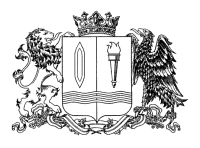 ПРАВИТЕЛЬСТВО ИВАНОВСКОЙ ОБЛАСТИПОСТАНОВЛЕНИЕПриложение к постановлениюПравительства Ивановской областиот ____________________ № _____-пПриложение 2 к Порядкупредоставления субсидий на поддержку племенного СПРАВКА-РАСЧЕТна предоставление субсидий на поддержку племенного животноводства_______________________________(наименование заявителя)--------------------------------<*> К1 - коэффициент в размере, равном среднему отношению фактических значений за отчетный финансовый год к установленным, но не выше 1,2; применяется в случае выполнения получателем субсидии условия по достижению в году, предшествующем году получения субсидии, результатов использования средств в соответствии с заключенным между Департаментом и получателем субсидии соглашением о предоставлении субсидии;<**> К2- коэффициент в размере, равном среднему отношению фактических значений за отчетный финансовый год к установленным, но не менее 0,8; применяется в случае невыполнения получателем субсидий условия по достижению в отчетном финансовом году результатов, предусмотренных заключенным между Департаментом и получателем субсидий соглашением.Руководитель      ____________ ___________________________                                   (подпись)        (расшифровка подписи)Главный бухгалтер ____________ __________________________                                     (подпись)         (расшифровка подписи)М.П. (при наличии печати)от _______________ № _______-пг. ИвановоО внесении изменений в постановление Правительства Ивановской области от 08.02.2017 № 32-п «Об утверждении Порядка предоставления субсидий на поддержку племенного животноводства»В соответствии с Бюджетным кодексом Российской Федерации, постановлениями Правительства Российской Федерации от 14.07.2012 
№ 717 «О Государственной программе развития сельского хозяйства и регулирования рынков сельскохозяйственной продукции, сырья и продовольствия», от 18.09.2020 № 1492 «Об общих требованиях к нормативным правовым актам, муниципальным правовым актам, регулирующим предоставление субсидий, в том числе грантов в форме субсидий, юридическим лицам, индивидуальным предпринимателям, а также физическим лицам - производителям товаров, работ, услуг, и о признании утратившими силу некоторых актов Правительства Российской Федерации и отдельных положений некоторых актов Правительства Российской Федерации» Правительство Ивановской области п о с т а н о в л я е т:1. Внести в постановление Правительства Ивановской области 
от 08.02.2017 № 32-п «Об утверждении Порядка предоставления субсидий на поддержку племенного животноводства» следующие изменения:в приложении к постановлению:1.1. Пункт 3.2.1 раздела 3 дополнить абзацами следующего содержания:«При определении размера ставок субсидий применяются одновременно следующие коэффициенты:в случае выполнения получателем субсидий условия по достижению в году, предшествующем году получения субсидии, результатов предусмотренных заключенным между Департаментом и получателем субсидий соглашением, к ставке применяется коэффициент в размере, равном среднему отношению фактических значений за отчетный финансовый год к установленным, но не выше 1,2;в случае невыполнения получателем субсидий условия по достижению в отчетном финансовом году результатов, предусмотренных заключенным между Департаментом и получателем субсидий соглашением, к ставке применяется коэффициент в размере, равном среднему отношению фактических значений за отчетный финансовый год к установленному, но не менее 0,8.».1.2. Приложение 2 к Порядку предоставления субсидий на поддержку племенного животноводства изложить в новой редакции согласно приложению к настоящему постановлению.2. Настоящее постановление вступает в силу с 01.01.2024.ГубернаторИвановской областиС.С. Воскресенский№ п/пПоголовье на 01.01.20__, головКоэффициент перевода поголовья в условные головыПоголовье в условных головах, условных головСтавка субсидии, рублейКоэффициент К1 <*>Коэффициент К2 <**>Размер причитающейся субсидии, рублей(гр. 5 х гр. 3) х  графу (графы), соответствующую(-щие) определенному коэффициенту1234567891.Племенное маточное поголовье крупного рогатого скота молочного направления2.Племенное маточное поголовье крупного рогатого скота мясного направления3.Племенное маточное поголовье овец4.Племенное маточное поголовье лошадей5.Поголовье племенных быков-производителей, оцененных по качеству потомства или находящихся в процессе оценки этого качестваxxИтогоИтого